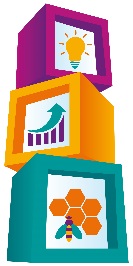 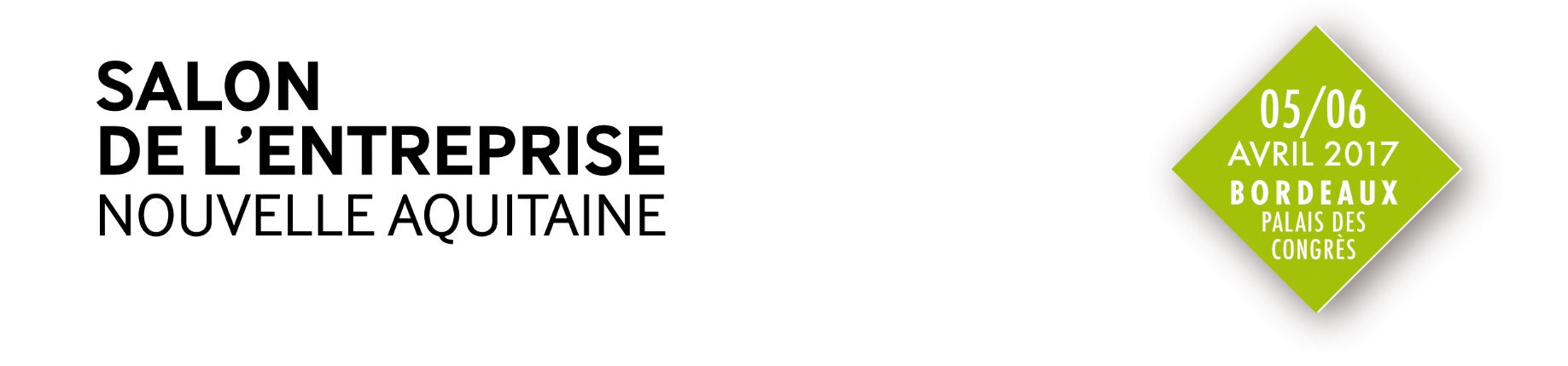    BUSINESS CUPConcours de Création et Développement d’entreprise en Nouvelle-AquitaineVotre dossier de candidature devra être accompagné de :Une photocopie de la ou les carte(s) d’identité du ou des dirigeant(s)Un exemplaire de règlement du concours dûment signéUn bilan financier pour les entreprises ayant clôturé des comptesUne copie de l’extrait Kbis (immatriculation entre 0 et 36 mois en Aquitaine)Parrains officiels 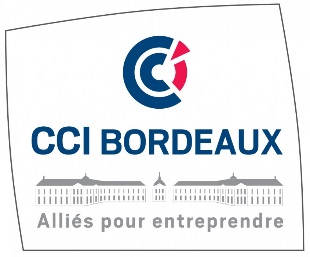 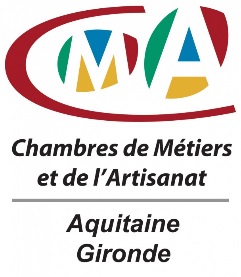 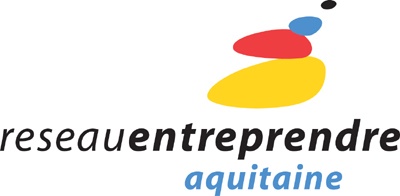 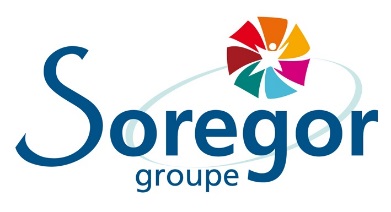 IDENTITE DU CHEF D’ENTREPRISECivilité :  Mme	 Melle 	 MrNom et prénom du responsable légal : Adresse postale du siège social : E-mail : Téléphone : ……/……/……/……/……Situation professionnelle actuelle : Nom de la société déjà crée : N° de SIRET : …./…./…./…./…./…./…./…./…./…./…./…./…./….ENTREPRISEA – Détaillez-nous votre offre de produit(s) ou service(s) :……………………………………………………………………………………………………………………………………………………………………………………………………………………………………………………………………………………………………………………………………………………………………………………………………………………………………………………………………………………………………………………………………………………………………………………………………………………………………………………………………………………………………………………………………………………………………………………………………………………………………………...B – A quelles cibles principales et secondaires est-elle destinée ?……………………………………………………………………………………………………………………………………………………………………………………………………………………………………………………………………………………………………………………………………………………………………………………………………………………………………………………………………………………………………………………………………………………………………………………………………………………………………………………………………………………………………………………………………………………………………………………………………………………………………………...C – A quelle concurrence devez-vous faire face ?………………………………………………………………………………………………………………………………………………………………………………………………………………………………………………………………………………………………………………………………………………………………………………………………………………………………………………………………………………………………………………………………………………………………………………………………………………………………………………………………………………………………………................................................................D – Quelle stratégie commerciale avez-vous mise en place pour obtenir un avantage concurrentiel ?………………………………………………………………………………………………………………………………………………………………………………………………………………………………………………………………………………………………………………………………………………………………………………………………………………………………………………………………………………………………………………………………………………………………………………………………………………………………………………………………………………………………………...............................................................E – Quels sont les freins qui pourraient vous empêcher d’atteindre vos objectifs ?………………………………………………………………………………………………………………………………………………………………………………………………………………………………………………………………………………………………………………………………………………………………………………………………………………………………………………………………………………………………………………………………………………………………………………………………………………………………………………………………………………………………………………………………………………………………………………………………………………………………………………VOS MOTIVATIONSA – Pour quelles raisons avez-vous souhaité créer cette entreprise ? Quelles sont vos motivations ?……………………………………………………………………………………………………………………………………………………………………………………………………………………………………………………………………………..……………………………………………………………………………………………………………………………………………………………………………………………………………………………………………………………………………..B – Quelle formation avez-vous ? Quelles sont vos principaux atouts ? LE FINANCEMENTIl est obligatoire de joindre à votre dossier un bilan financier ou une situation comptable intermédiaire, ou remplir le tableau de prévisionnel si vous n’avez pas encore réalisé de chiffres d’affairesDEVELOPPEMENT ET STRATEGIE COMMERCIALEA – Quels sont vos objectifs à courts et moyens termes?……………………………………………………………………………………………………………………………………………………………………………………………………………………………………………………………………………………………………………………………………………………………………………………………………………………………………………………………………………………………………………………………………………………………...………………………………………………………………………………………………………………………………………..............................................................B – Quelle stratégie souhaitez-vous mettre en place pour atteindre ces objectifs ?……………………………………………………………………………………………………………………………………………………………………………………………………………………………………………………………………………………………………………………………………………………………………………………………………………………………………………………………………………………………………………………………………………………………..………………………………………………………………………………………..C – Quels sont vos besoins immédiats et futurs?……………………………………………………………………………………………………………………………………………………………………………………………………………………………………………………………………………………………………………………………………………………………………………………………………………………………………………………………………………………………………………………………………………………………...………………………………………………………………………………………………………………………………………................................................................D – Quelle est votre stratégie de communication ?……………………………………………………………………………………………………………………………………………………………………………………………………………………………………………………………………………………………………………………………………………………………………………………………………………………………………………………………………………………………………………………………………………………………...………………………………………………………………………………………………………………………………………................................................................Si vous avez des supports de communication à nous fournir, vous pouvez les joindre à votre dossier.Capital social de l’entrepriseAchat sur 1 an : Frais d’installationStocksCharges fixesCA prévisionnel HT de l’exercice en coursCA déjà réaliséCharges salariales de la 1ère annéeNombre de salariés estiméCharges salariales à 3 ansNombre de salariés estiméAides et subventions :AcquisesSollicitées